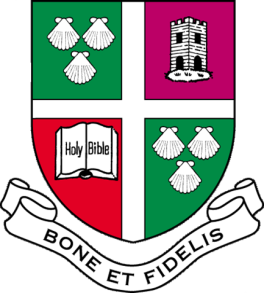 To be completed by those who work with the student in a professional capacity:From my experience with working with this student, the following records their normal way of working:Please return this form to:Jane Norris (Exams Officer): norris.j@woodhousegrove.co.uk Woodhouse Grove SchoolPrivate Candidate Normal Way of Working Profile - Tutor/TeacherName of Student:In what capacity do you know the student:How long have you known the student:Name:	Email address:Telephone Number:Date:TIMEYESNOAlways finishes tasks after others, routinely takes longer than expectedNeeds extra time for assignmentsNeeds extra time to process informationNeeds time to formulate an answer to a verbal question (slow responding)Needs careful explanations in straightforward language of tasks/assignment titlesREADINGYESNOAvoids reading out loudNeeds complicated or longer texts read to themUses a computer reader/reading penNeeds occasional words read to themHas problem following written instructionsFinds it difficult to quickly get the idea of what s/he has readFinds it hard to remember what s/he has readWRITTEN WORKYESNOHandwriting is illegibleHas difficulty copying from the boardFinds it hard to keep up when taking notesWorks on laptop/computer rather than writingCan explain things verbally with ease but struggles to write anything downSpelling is often unrecognisable as the target wordSpelling, although incorrect, is phonetically feasibleNeeds support with grammar & punctuationUses speech recognition technologyMEMORY & CONCENTRATIONYESNOHas difficulty following oral instructions & needs them repeatingHas difficulty concentrating for long periodsNeeds to have instructions written downPRACTICAL TASKSYESNOPrefers practical tasks to written onesUnderstanding better if able to consolidate learning through practical experienceORGANISATIONYESNOOrganisational skills are weak – loses things, forgets items s/he needs to bringFinds it hard to meet deadlinesVISIONYESNONeeds texts and exam papers in large print or specific fontUses a coloured overlay when readingRequires written materials on coloured paper – if yes, which colour?EXAMSYESNOFinds revising for exams hardUnable to finish an exam in the time allowedPanics when faced with testsNeeds timely reminders to stay focused on taskNeeds rest breaks to refocus or calm down